3-D FiguresOn your own paper:  Draw the Top, Front, and Side Views of Figures A – F.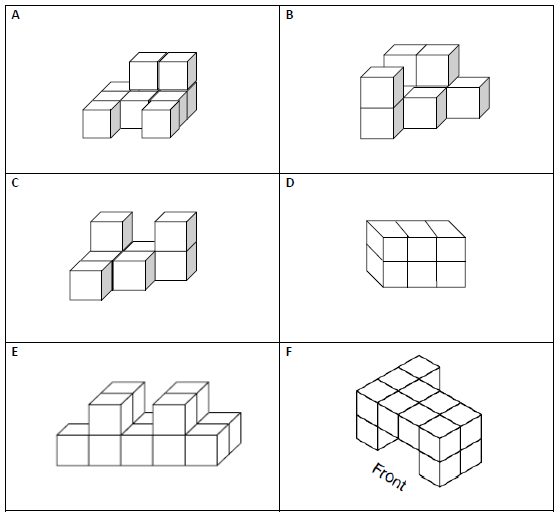 